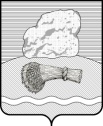 РОССИЙСКАЯ ФЕДЕРАЦИЯКалужская областьДуминичский районАдминистрация сельского поселения«СЕЛО ВЕРТНОЕ»ПОСТАНОВЛЕНИЕ«22» ноября 2022 года                                                                                             № 64О проведении Месячникапожарной безопасности        В соответствии с Планом основных мероприятий муниципального района «Думиничский район» в области гражданской обороны, предупреждения и ликвидации чрезвычайных ситуаций, обеспечения пожарной безопасности и безопасности людей на водных объектах на 2022 год, во исполнение Федерального закона  от 21.12.1994 №69-ФЗ «О пожарной безопасности», Закона Калужской области от 22.05.2001 №36-ОЗ «О пожарной безопасности в Калужской области», в целях недопущения роста количества пожаров и гибели на них людей, руководствуясь п.9 ч.1 ст.14 Федерального закона №131-ФЗ от 06.10.2003 года «Об общих принципах организации местного самоуправления в Российской Федерации», Уставом сельского поселения «Село Вертное», администрация сельского поселения «Село Вертное» ПОСТАНОВЛЯЕТ:Провести Месячник пожарной безопасности на территории сельского поселения «Село Вертное» с 15 ноября по 15 декабря 2022 года.Утвердить план проведения на территории сельского поселения «Село Вертное» месячника пожарной безопасности в период с 15 ноября по 15 декабря  2022 года, согласно приложению.Контроль за исполнением настоящего постановления оставляю за собой.        Глава администрации                                                               Л.Н.Гордеева.Приложение к постановлению администрации СП «Село Вертное»от 18.11.2022 № 64 ПЛАНпроведения на территории сельского поселения «Село Вертное»месячника пожарной безопасностив период с 15 ноября по 15 декабря 2022 года.№п/пНаименование мероприятияСрок исполненияОтветственный1Провести противопожарные инструктажи с лицами, злоупотребляющими спиртными напитками, одинокими и престарелыми гражданами.С 15.11.2022гпо 15.12.2022гАдминистрация СП2Провести рейды по заброшенным строениям с целью выявления мест проживания лиц без определенного места жительства.С 15.11 2022г по 15.12.2022гАдминистрация СП3.Провести информирование населения о требованиях пожарной безопасности в осеннее-зимний период с целью недопущения возникновения пожаров  и гибели на них людей, основными причинами которых являются нарушение требований пожарной безопасности при эксплуатации электронагревательных приборов и печного отопления путем размещения информации на стендах и в общедоступных местах.